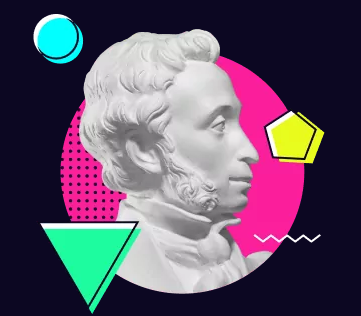 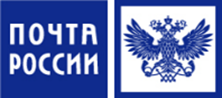 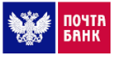 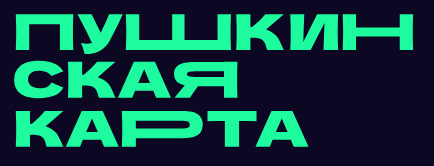 Уважаемые Учащиеся!«ПУШКИНСКАЯ КАРТА»      Проект, позволяющий Вам бесплатно посещать театры, кинотеатры, музеи, выставки, филармонии и другие учреждения культуры за счет средств федерального бюджета.Участвовать могут молодые люди от 14 до 22 лет включительно.Деньги на покупку билетов поступают на карту «Мир».Номинал карты в 2023 году — 5000 ₽, до 2000 ₽ из которых можно потратить на билеты в кино — на фильмы, включенные в программу.В программе участвуют около 4000 организаций культуры.КАК ОФОРМИТЬ «ПУШКИНСКУЮ КАРТУ»:Зарегистрируйтесь на Госуслугах и подтвердите учетную запись. Это можно сделать с 14 лет, после получения паспорта. Установите мобильное приложение «Госуслуги.Культура». Оно доступно в AppStore и GooglePlay. Оформите виртуальную карту «Мир» в приложении или получите пластиковую карту в отделении Почта Банка, предъявив паспорт и СНИЛС.Оформите карту в отделении Почты России, предъявив паспорт и СНИЛС